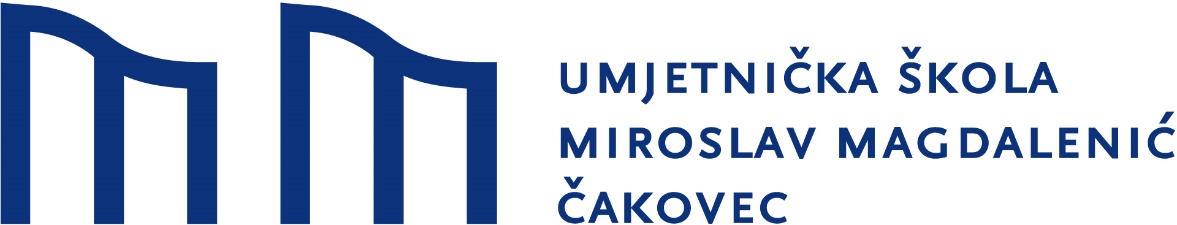 PRIJAVE ZA UPIS U PREDŠKOLSKE/POČETNIČKE GLAZBENE I BALETNE PROGRAMEU ŠK. GOD. 2024./25.I. GLAZBENI PROGRAMIŠkola omogućava upis djece u sljedeće predškolske/početničke glazbene programe:1. Glazbena predškola za djecu od 5 do 7 godina starosti,2. Glazbena radionica za djecu od 7 do 8 godina starosti,3. Početnički solfeggio za djecu od 8 do 9 godina starosti.Programi se održavaju u matičnoj školi u Čakovcu te, ako se prijavi dovoljan broj kandidata, u PO Prelog, PO Mursko Središće i PO Donji Kraljevec.I. BALETNI PROGRAMIŠkola omogućava upis djece u sljedeće predškolske/početničke baletne programe:1. Predškolski balet za djecu od 5 do 7 godina starosti,2. Mala baletna škola 1 za djecu od 7 do 8 godina starosti,3. Mala baletna škola 2 za djecu od 8 do 9 godina starosti,4. Početnički klasični balet za djecu od 9 do 10 godina starosti.Programi se održavaju u Čakovcu, na adresi A. Starčevića 55 (Učiteljski fakultet).Prijava za sve navedene programe vrši se putem obrazaca koji se nalazi u privitku ove obavijesti.Popunjeni obrasci / prijave mogu se slati do 09. rujna 2024. god. na e-mail: tajnistvo@os-umjetnicka-ck.skole.hr, a početak izvođenja programa predviđa se u rujnu 2024. god., o čemu će roditelji/skrbnici biti na vrijeme obaviješteni.